SCENARIO PÉDAGOGIQUE DE LA FORMATION « Découvres les nouveaux Moodle UCLouvain ! » En 1 clin d’œil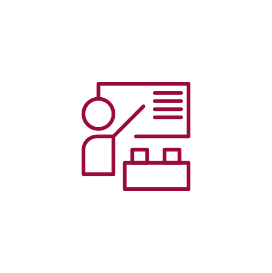 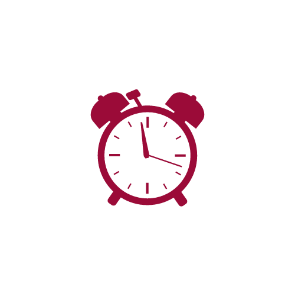 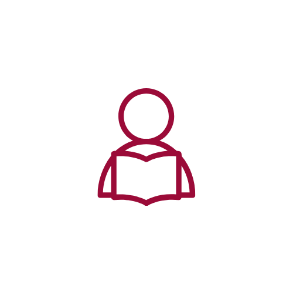 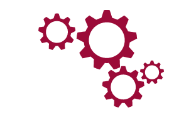 2 formateur·rices             1h30                      40 apprenant·e·s               Présentiel ou distancielContextualisationCette fiche est un scénario pédagogique relatif à la formation « Découvrez les nouveaux Moodle UCLouvain ! » dispensée aux actrices et acteurs de la formation de l’UCLouvain à l’occasion des LLWeeks de l’année académique 2023-2024.Acquis d’apprentissage visésNaviguer et vous repérer sur la nouvelle version 4.1 de l'UCLouvain et sur Open Moodle  Vous approprier les spécificités de leurs menus et de leurs fonctionnalitésMettre à profit certaines fonctionnalités dans vos espaces de coursCréer des modules d'autoformation ouverts sur Open MoodleDéroulé pédagogiqueLiens utiles complémentairesLouette F. et Polain C. (2023), Découvrez les nouveaux Moodle UCLouvain. https://view.genial.ly/65040fa5a605450011c9a3fe/guide-decouvrez-les-nouveaux-moodle. [CC-BYSA].   Moodle 4.1https://uclouvain.atlassian.net/wiki/spaces/MME/overviewhttps://docs.moodle.org/4x/fr/Nouveaut%C3%A9s_de_Moodle_4.1Open Moodle UCLouvainOpen Moodle : https://openmoodle.uclouvain.be/, consulté le 6/10/23. Depoterre S. (2023), Open Education : Trouver des ressources pédagogiques – Finding Educational Resources, https://openmoodle.uclouvain.be/course/view.php?id=149. [CC-BYSA]Docq F., Vellut D. et Verpoorten I. (2023). Enseigner à distance. 5 balises pour vous lancer. 14, http://hdl.handle.net/20.500.12279/909. [CC-BYSA]Jacqmot C., Docq F. et Deville Y. (2020), A Framework to Understand, Analyse and Describe Online and Open Education in Higher Education. https://oer.uclouvain.be/jspui/handle/20.500.12279/783, dans Proceedings of the 12th International Conference on Computer Supported Eudcation (CSEDU 2020) - Vol. 1, pp. 458-465. [CC-BYNCND]Louette F. (2023). Partager ses ressources avec les licences Creative Commons, https://openmoodle.uclouvain.be/course/view.php?id=44. [CC-BYSA] Louette F. (2023). Tutoriels : Comment construire un cours sur Open Moodle, https://openmoodle.uclouvain.be/course/view.php?id=154. [CC-BYSA]Mathelart C. (e.a)(2019). Open Education. Quelques clés pour s'en emparer. 6, http://hdl.handle.net/20.500.12279/587. [CC-BYSA]  ContactCette formation a été conçue et animée par Flore Louette et Céline Polain. Une question ? Écrivez à l’adresse : celine.polain@uclouvain.be (pour Moodle 4.1)OpenEducation-LLL@uclouvain.be (pour Open Moodle)Dernière mise à jour2023-10-12IntituléQui ?Acquis d’apprentissageObjectifs du formateurDuréeMatérielDétails pour les formateur·ricesAccueil10’ProjecteurPrésentation GeniallySouhaiter la bienvenueSe présenterPrésenter les acquis d’apprentissageExpliquer le déroulement de la formationPartie Moodle 4.1Partie Moodle 4.1Partie Moodle 4.1Partie Moodle 4.1Partie Moodle 4.1Partie Moodle 4.1Partie 1 : Moodle 4.1 en 2 motsGroupe entierIdentifier les nouveautés de la version 4.1Vérifier les fonctionnalités qui suscitent de l’intérêt pour les participant.es 5’ProjecteurPrésentation GeniallyDévelopper les principaux points de nouveauté dans la version 4.1 et les nouveautés UCLouvain à la rentrée 2023-2024Demander aux participant.es quelles sont les fonctionnalités qu’ils préfèreraient explorer en démonstrationPartie  2 : Démo de la version 4.1 Groupe entierS’approprier la nouvelle interface et les fonctionnalités modifiées 10’Présentation GeniallyFaire savoir aux participants que des tutos sont à leur disposition sur le manuel enseignant ;Faire une rapide démo de la plateforme en fonction des demandes manifestées préalablementNotes : Vérifier préalablement si des participant.es extérieur.es à l’UCLouvain sont inscrit.es, pour adapter la formation en fonction de la version utilisée dans leur établissement.Partie 3 : Réaliser des défis dans Moodle 4.1Individuellement (en formule à distance) ou à deux (en présentiel)Exercer les fonctionnalités développéesSusciter des questionnements10’Présentation GeniallyOrdinateur personnelSur base d’un tirage au sort automatique, les participant.es réalisent des défis dans leurs espaces de cours Moodle UCLouvainLes questions sont notées pour pouvoir les relayer en grand groupe ensuite Partie 4 :Répondre aux questionsEn grand groupeRépondre aux questionnements10’Présentation GeniallyLes questions suscitées par la mise en pratique sont relayées en grand groupeLes participant.es qui ont réussi le défi partagent les manipulations qu’ils ont réaliséesPartie Open MoodlePartie Open MoodlePartie Open MoodlePartie Open MoodlePartie Open MoodlePartie Open MoodlePartie 1 : Open Moodle en 2 motsGroupe entierComprendre la différence entre Moodle et Open Moodle 10’Présentation GeniallyExpliquer que la plateforme est institutionnelle et sert à déposer des Open Coursewares (contenus structurés en parcours de formation ouverte). Présenter les avantages et les principes de la plateforme : Pas de communauté d’apprenant·es à gérer. L’apprenant·e est autonome ;  Suit la philosophie de l’Open Education : dynamique de co-construction et de collaboration   Partage de cours à des enseignant·es hors de son institution  Partie 2 : Démo de l’outil Groupe entierNaviguer et se repérer sur Open Moodle 5’Présentation GeniallyFaire savoir aux participants que des tutos sont à leur disposition sur un espace de la plateforme ;Faire une rapide démo : montrer où sont les fonctionnalités pour créer son cours, remplir les métadonnées et comment naviguer facilement pour effectuer une recherche. Notes : Seul·es les participant·es ayant un identifiant et un mot de passe UCLouvain pourront créer des cours sur Open Moodle. La plateforme est accessible à tou·tes.     Partie 3 : Créer son coursPar groupe de deux Créer un espace d’autoformation25’Présentation GeniallyOrdinateur personnelLes participants se créent un espace de cours grâce à l’interface « Create Course » et communiquent au formateur·rice le nom et la catégorie du cours. Partie 3 : Créer son coursPar groupe de deux S’approprier les fonctionnalités de la plateforme 25’Présentation GeniallyOrdinateur personnelLes participant·es suivent le parcours d’exercices pour se familiariser avec les fonctionnalités de la plateforme (ajouter des blocs, créer des tuiles, cacher le cours et ajouter du contenu interactif)  Conclusion Groupe entier Appliquer une action dans leur plan d’enseignement 5’Post-itsPoser la question : « Qu’est-ce que j’ai envie d’appliquer dans mon plan d’action ? » Remplissent un post-it et le collent sur leur ordinateur en partantBonusGroupe entierMettre à disposition des participant·es des outils et de la documentation pour aller plus loin 